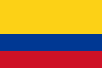 SEGURIDAD SOCIAL PARA PAREJAS DEL MISMO SEXOCorte Constitucional de ColombiaT-/349/06Fecha 05/05/2006AntecedenteActuando a través de apoderado, una persona homosexual que sufre del síndrome del VIH-Sida (aquí será el accionante) interpuso acción de tutela contra el Instituto de Seguros Sociales, por considerar que la entidad violó sus derechos fundamentales a la igualdad (C.P., Art. 13) y a la dignidad humana (C.P., Art. 1), y desconoció los Artículos 2  y 7 de la Declaración Universal de los Derechos Humanos; el Artículo 3 del Pacto Internacional de Derechos Económicos, Sociales y Culturales; el Artículo 24 de la Convención Americana sobre Derechos Humanos y el Convenio 100/51 de la Organización Internacional del Trabajo O.I.T., tratados que, arguye el accionante, de conformidad con el artículo 93 de la Constitución Política, prevalecen en el orden interno y constituyen fuente de interpretación para los derechos y deberes consagrados en la Constitución. En ese contexto, el accionante señala que el Comité de Derechos Humanos de la ONU, en el caso Young Vs. Australia, encontró que como el Estado parte no había ofrecido argumentos acerca de que la distinción entre los beneficiarios de una pensión, según se trate de parejas homosexuales o heterosexuales, fuera razonable y objetiva, su negativa a reconocer una pensión dentro de la ley especial de veteranos a una pareja del mismo sexo del causante violaba el artículo 26 del Pacto Internacional de Derechos Civiles y Políticos.SentenciaCONFIRMAR las sentencias del 10 de mayo de 2004, del Juzgado Treinta y Ocho Civil del Circuito de Bogotá D.C., y del 17 de junio de 2004 del Tribunal Superior del Distrito Judicial de Bogotá- Sala Civil- por medio de las cuales se NEGO el amparo solicitado.  Para la protección del derecho a la intimidad del accionante, su nombre, así como el de su compañero fallecido, no podrán ser divulgados y  el presente expediente queda bajo estricta reserva, pudiendo ser consultado únicamente por los directamente interesados. De esta manera, se ORDENARÁ a la Secretaría de esta Corporación así como a los jueces de instancia que conocieron de este proceso, que tomen las medidas adecuadas con el fin de que guarden estricta reserva y confidencialidad en relación con el mismo y en especial con la identidad e intimidad del accionante y su compañero fallecido.  